МБОУ “Школа №154 для обучающихся с ограниченными возможностями здоровья” г. ПермиДистанционный урок по цветоводству в 8 классе “Выращивание зеленого лука в домашних условиях”учительНизамова Юлия Фанизовнаэлектронный адресnizamovayulechka@yandex.ruЦель урока: Формирование у учащихся умения правильно высаживать лук на перо в домашних условиях.
Задачи:
Коррекционно-развивающие:
- развивать у учащихся трудовые умения и навыки;
- развивать мелкую моторику рук, память, мышление.
 Коррекционно-обучающие:
- познакомить обучающихся с посадкой лука в домашних условиях;
- расширить представления об условиях необходимых для роста и развития растений.
 Коррекционно-воспитательные:
- воспитывать аккуратность в работе, трудолюбие, усидчивость.Этапы урокаДеятельность учителяДеятельность учащихся1.Приветствие.2.Повторение пройденного материала.3.Новая тема.4.Практическая работа.5.Домашнее задание.- Добрый день, ребята! Сейчас у нас урок цветоводства.- Посмотрите на слайд. Что вы видите?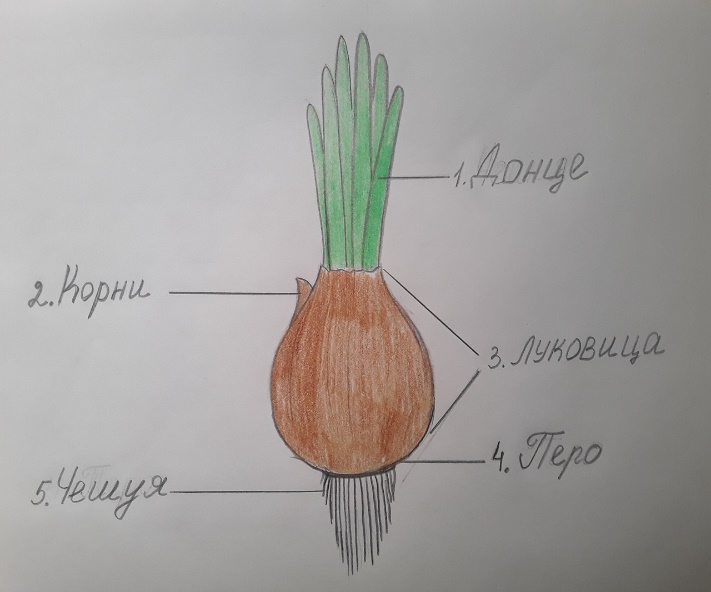 - Правильно, перед вами изображено строение лука, где подписаны его части. Но, части лука подписаны не правильно. Вам нужно исправить ошибки. Запишите свои ответы в тетрадь.
- А теперь давайте вместе проверим, правильно ли вы выполнили задание.- На прошлых уроках, мы с вами говорили о витаминной зелени, и отметили, что зелёный лук очень полезен, т.к. в нём много витаминов. Сегодня, я предлагаю вам самим научиться садить зелёный лук в домашних условиях.Существует несколько способов посадки лука на перо.
Вырастить лук можно в земле, а также в воде. Посмотрите на слайд.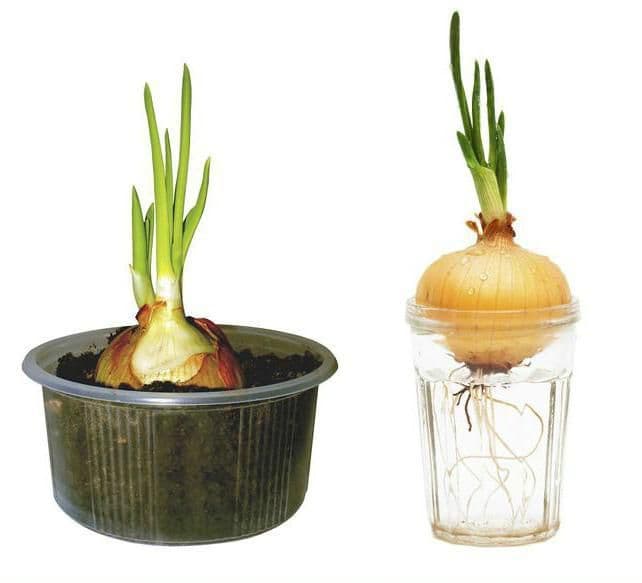 Для работы вам понадобится:
1. Стаканчик или баночка.
2. Земля (если есть) или же вода.
3. Репчатый лук среднего размера. Ход практической работы "Посадка лука на перо":
1. Приготовьте стаканчик или баночку, а также луковицу и землю или воду;
2. Налейте в стакан воды. Если вы решили посадить лук в землю, то насыпьте её примерно на половину стакана.
3. Сверху посадите луковицу донцем вниз, чтобы корни были в воде или земле. Посмотрите на слайды.  
4.Если вы посадили луковицу в землю,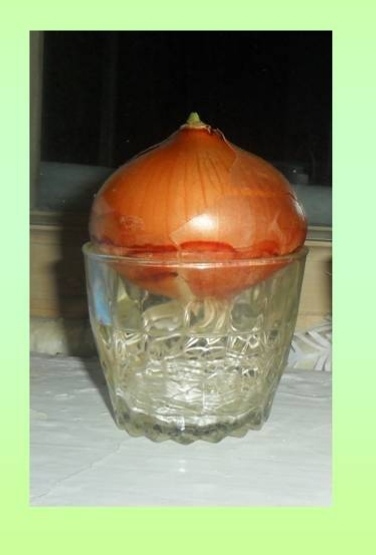 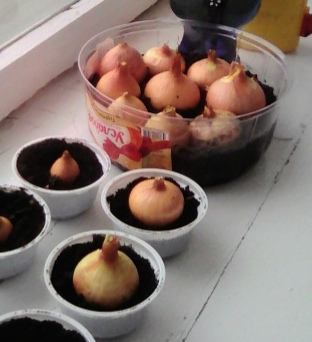 то насыпьте ещё немного земли, а затем полейте водой.
! Не забывайте в последующем поливать лук по мере высыхания земли. Если вы посадили лук в воду, продолжайте доливайте воду по мере необходимости.- Молодцы ребята, все справились с посадкой лука. Теперь ваша задача ухаживать за ним, и ждать урожай.
- А теперь домашнее задание. Вам нужно заполнить таблицу "Календарь наблюдений за прорастанием зелёного лука".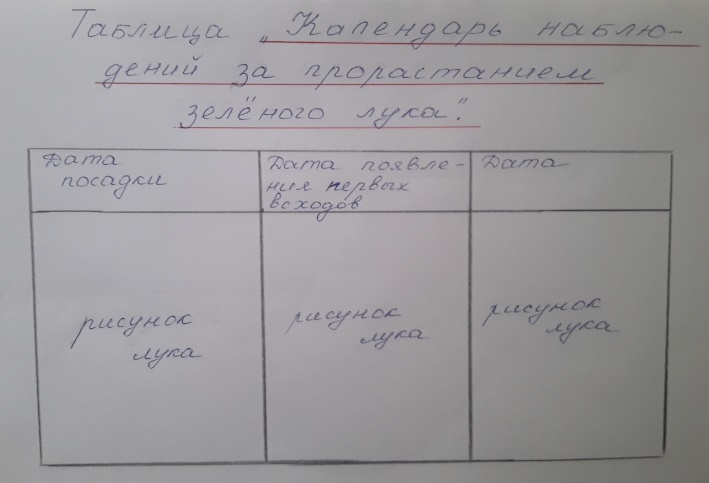 Таблица состоит из 3 столбиков:
В первом столбике запишите дату посадки и зарисуйте рисунок лука.
Второй столбик заполните, когда появятся первые зелёные всходы.
Третий столбик заполните, когда зелёные перья станут больше.- На этом урок подошел к концу. Все большие молодцы. До свидания.Ученики здороваются с учителем.Ученики рассматривают слайд и отвечают на вопрос.- Лук.Ученики выполняют задание.Ученики проверяют задание.Ученики слушают новую тему.Ученики рассматривают слайд.Ученики готовят оборудование для посадки лука.Ученики выполняют практическую работу.Ученики рассматривают слайды.Ученики зарисовывают таблицу в тетрадь.Ученики прощаются с учителем.